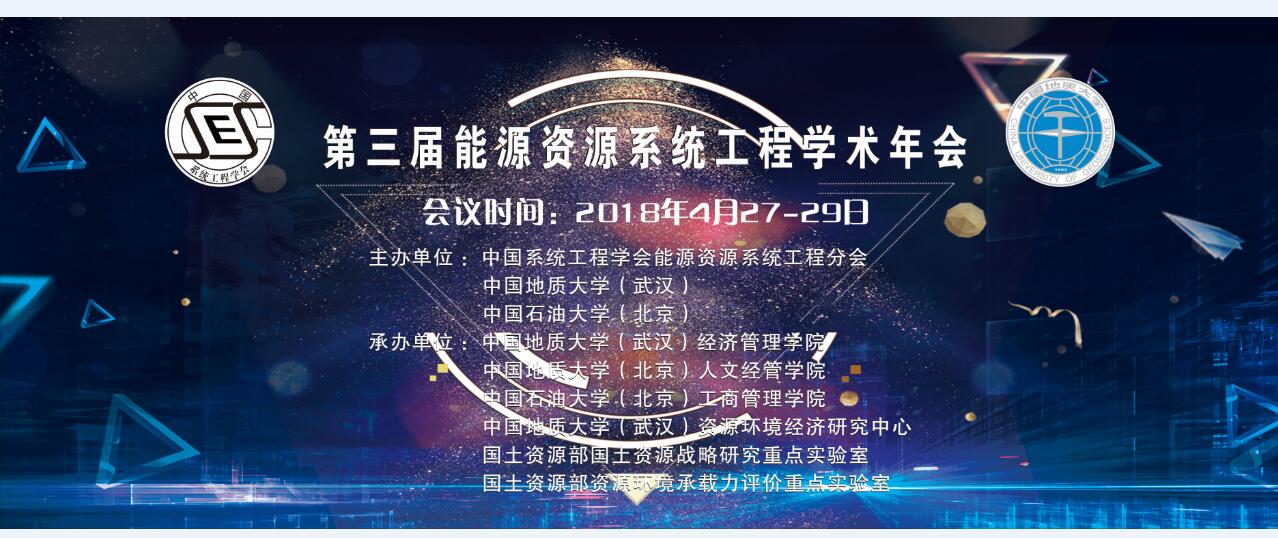 第三届能源资源系统工程学术年会第二轮通知目  录一、温馨提示二、会议介绍三、会议议程一、温馨提示（一）请参会人员遵守会议时间，按时出席会议。（二）请参会人员提前10分钟进入会场，入场后请关闭移动电话或将其设置到震动状态，保持会场良好秩序。（三）请妥善保管会议有关资料及随身贵重物品。（四）会议报到时间、地点4月27日8:00-18:00 中国地质大学（武汉）迎宾楼（五）会场安排主会场：中国地质大学（武汉）迎宾楼分会场：A1和A2分会场：待定A3和A4分会场：待定B1和B2分会场：待定欢迎晚宴      ：待定午餐晚餐      ：待定闭幕式        ：待定（六）会务组联系方式联系人：顾明赟 15271826311； 孔维成 15623594018      地址：武汉市洪山区鲁磨路388号中国地质大学（武汉）经济管理学院E-mail：erse2018@126.com二、会议介绍会议简介由中国系统工程学会能源资源系统工程分会、中国地质大学（武汉）主办，中国地质大学（武汉）经济管理学院承办的第三届能源资源系统工程学术年会暨The 3rd Workshop on Frontier Modeling of Energy & Environment（FMEE 2018），于2018年4月27-29日在武汉举行。本届会议将围绕能源资源系统工程及其经济管理问题组织大会主题报告、平行论坛、分组报告等，并评选年会青年学者优秀论文奖和学生优秀论文奖。主办单位中国系统工程学会能源资源系统工程分会中国地质大学（武汉） 中国石油大学（北京）承办单位中国地质大学（武汉）经济与管理学院中国地质大学（北京）人文经管学院中国石油大学（北京）工商管理学院中国地质大学（武汉）资源环境经济研究中心国土资源部国土资源战略研究重点实验室国土资源部资源环境承载力评价重点实验室会议组织机构会议主席：汪寿阳 中国系统工程学会 理事长成金华 中国地质大学（武汉）党委副书记程序委员会主席：张中祥 天津大学国家能源、环境和产业经济研究院 教授/院长严  良 中国地质大学（武汉）经济管理学院 教授安海忠 中国地质大学（北京）人文经管学院 教授/院长程序委员会委员（姓氏拼音为序）：安景文 中国矿业大学（北京） 管理学院 教授曹庆仁 中国矿业大学 管理学院 教授陈  彬 北京师范大学 环境学院 教授陈甲斌 国土资源部 中国国土资源经济研究院 研究员 陈  红 中国矿业大学 管理学院 教授陈诗一 复旦大学 经济学院 教授/副院长陈卫东 天津大学 管理与经济学部 教授 邓祥征 中国科学院 地理科学与资源研究所 研究员/处长董秀成 对外经济贸易大学 国际经贸学院 教授/院长丁日佳 中国矿业大学（北京） 管理学院 教授/院长丁  浩 中国石油大学（华东） 经济管理学院 教授杜慧滨 天津大学 管理与经济学部 教授范  英 北京航空航天大学 经济管理学院 教授/院长方  虹 北京航空航天大学 经济管理学院 教授冯连勇 中国石油大学（北京）工商管理学院 教授郭海涛 中国石油大学（北京）工商管理学院 副教授/院长郭海湘 中国地质大学（武汉）科学技术发展院 教授/副院长郝  瀚 清华大学 汽车产业与技术战略研究院 助理教授何  刚 安徽理工大学 经济与管理学院 教授/院长何  枫 北京科技大学 东凌经济管理学院 教授/副院长何永秀 华北电力大学 经济与管理学院 教授/副院长黄健柏 中南大学 商学院 金属资源战略研究院 教授/院长姜克隽 国家发展与改革委员会 能源研究所 研究员李存芳 江苏师范大学 商学院 教授/书记李  虹 北京大学 经济学院 教授李建平 中国科学院 科技战略咨询研究院 研究员李金铠 河南财经政法大学 国际经济贸易学院 教授李雷鸣 中国石油大学（华东） 经济管理学院 教授/院长李  玮 太原理工大学 经济管理学院 教授/书记梁大鹏 哈尔滨工业大学 管理学院 教授/副院长廖  华 北京理工大学 管理与经济学院 教授林伯强 厦门大学 中国能源经济研究中心 教授/主任刘伯恩 中国国土资源经济研究院 研究院/副处长刘  畅 东北财经大学 管理科学与工程学院 教授/副院长刘海滨 中国矿业大学（北京）管理学院 教授刘慧芳 中国地质大学（北京）人文经管学院 教授刘兰翠 北京师范大学 经济与工商管理学院 教授龙如银 中国矿业大学 管理学院 教授吕  涛 中国矿业大学 管理学院 教授路正南 江苏大学 京江学院 教授/副院长聂  锐 中国矿业大学 管理学院 教授宁亚东 大连理工大学能源与动力学院 教授牛东晓 华北电力大学 经济与管理学院 教授/院长齐中英 哈尔滨工业大学 管理学院 教授孙  梅 江苏大学 理学院 教授/副院长宋  梅 中国矿业大学（北京）管理学院 教授沙景华 中国地质大学（北京）人文经管学院 教授檀勤良 华北电力大学 教授/副校长陶忠元 江苏大学 财经学院 教授汤  玲 北京航空航天大学 经济管理学院 教授唐葆君 北京理工大学 管理与经济学院 教授/副院长田立新 南京师范大学 教授/副校长王  灿 清华大学 环境学院 教授王  军 中国石油大学（华东）经济管理学院 教授/副院长王  科 北京理工大学 管理与经济学院 副教授王群伟 南京航空航天大学 经济与管理学院 教授王兆华 北京理工大学 管理与经济学院 教授/党委书记王正明 江苏大学 财经学院 教授温宗国 清华大学 环境学院 教授吴巧生 中国地质大学（武汉）经济管理学院 教授吴力波 复旦大学 经济学院 教授徐向阳 中国矿业大学（北京）管理学院 教授杨晓光 中国系统工程学会 秘书长 研究员尹海涛 上海交通大学 安泰经济与管理学院 教授叶  泽 长沙理工大学 经济与管理学院 教授/副校长于  渤 哈尔滨工业大学 经济与管理学院 教授余乐安 北京化工大学 经济管理学院 教授/院长於世为 中国地质大学（武汉）经济管理学院 教授/副院长张  奇 中国石油大学（北京）中国能源战略研究院 教授/副院长 张  钦 南京航空航天大学 经济与管理学院 教授张素芳 华北电力大学 经济与管理学院 教授张兴平 华北电力大学 经济与管理学院 教授/副院长张跃军 湖南大学 工商管理学院 教授张在旭 中国石油大学（华东） 经济管理学院 教授郑新业 中国人民大学 经济学院 教授/副院长周德群 南京航空航天大学 经济与管理学院 教授/院长周  鹏 南京航空航天大学 经济与管理学院 教授/副院长周  敏 中国矿业大学 管理学院 教授曾赛星 上海交通大学 安泰经济与管理学院 教授张  伟 南京航空航天大学 经济与管理学院 教授朱帮助 暨南大学 管理学院 教授邹艳芬 江西财经大学 工商学院 教授/副院长组织委员会主席： 杨树旺 中国地质大学（武汉）经济管理学院 教授/副院长赵晓丽 中国石油大学（北京）工商管理学院 教授组织委员会委员（姓氏拼音为序）： 肖建忠 中国地质大学（武汉）经济管理学院 教授/副院长郭海湘 中国地质大学（武汉） 科学技术发展院 教授/副院长唐  旭 中国石油大学（北京） 工商管理学院 副教授乔  晗 中国科学院大学 经济与管理学院 副教授/院长助理刘传红 中国地质大学学报（社会科学版）教授/主编龚承柱 中国地质大学（武汉） 经济管理学院 副教授周远祺 中国地质大学（武汉） 经济管理学院 副教授会议支持期刊会议将遴选部分优秀论文推荐至《Petroleum Science》、《Journal of Systems Science and Information》、《系统工程理论与实践》、《中国地质大学学报（社科版）》、《中国石油大学学报（社科版）》、《环境经济研究》和《石油科学通报》等期刊（需通过评审），其他支持期刊正确认中。会议重要日期2018年3月31日   会议摘要和论文大奖赛全文投稿截止2018年4月15日   发送会议论文交流邀请函和青年学者、研究生论文大奖赛入选通知2018年4月20日   参会回执接收截止2018年4月27日   参会人员报到注册2018年4月28-29日 会议学术报告及优秀论文颁奖会议投稿要求1. 投稿截止时间：2018年3月31日2. 仅接受 E-mail 投稿。投稿信箱：erse2018@126.com，邮件主题注明为“XXX 投稿（机构名称） ”，例如“张三投稿（中国地质大学（武汉））”。3. 论文要求：（1）未公开发表的论文全文（字数不限）或论文摘要（一页 A4 纸），中英文均可。（对于摘要投稿作者，直到4月15日前，仍可提供全文并参评优秀论文奖；也可不提供全文，仅在会议上做交流）。（2）采用 Microsoft Word 或pdf文件格式投稿，文件命名为“姓名（机构名称）” 。（3）论文首页标注：题目、全部作者姓名及单位名称，通讯作者 E-mail、联系电话或手机、摘要、关键词、作者简介、资助项目等。（4）会议投稿论文或摘要仅作参会人员内部交流使用（不公开出版）能源资源系统工程优秀论文奖本届年会拟设立“能源资源系统工程优秀论文奖”，包括青年学者（40周岁以下）优秀论文奖和学生优秀论文奖。年会将成立以学会理事长为主任委员的评奖委员会，负责优秀论文的评选工作，并向获奖人颁发奖金和证书。拟参评优秀论文的作者需要提交全文，作者本人在会上作报告。会议费用参会人员须缴纳会议注册费。住宿、交通费用自理（会务组可协助预订酒店）。会议注册费标准（元/人）：会务费缴纳方式：1. 银行汇款：汇款时请备注“姓名+能源资源系统工程年会”及发票抬头，并将汇款凭证发至会议邮箱erse2018@126.com。账户名称：中国地质大学（武汉）开户银行：中国银行武汉地大支行银行账号：5690575283022. 现场缴纳：注册当天缴纳会务费（刷银行卡，不接受现金）温馨提示：鼓励第一种缴费方式三、会议议程（第二轮）特邀报告专家：（姓氏拼音为序）马春波  暨南大学刘伯恩  中国国土资源经济研究院李金凯  河南财经政法大学邵  帅  上海财经大学唐  旭  中国石油大学（北京）于  洋  清华大学杨  冕  武汉大学张  宁  暨南大学……（后续更新）平行论坛专家：（姓氏拼音为序）方德斌  武汉大学余乐安  北京化工大学……（后续更新）附件一：第三届能源资源系统工程学术年会会议注册表2018年3月31日前2018年3月31日后普通参会人员（含博士后）10001200学生6008004月27日4月27日4月27日全天会议注册中国地质大学（武汉）迎宾楼18:00-20:00能源资源系统工程分会首届院长论坛主持人：严良迎宾楼三号会议室4月28日4月28日4月28日08:00-12:00会议注册中国地质大学（武汉）迎宾楼开幕式主持人：成金华教授 中国地质大学（武汉）开幕式主持人：成金华教授 中国地质大学（武汉）开幕式主持人：成金华教授 中国地质大学（武汉）08:30-08:50中国地质大学（武汉）领导致辞王焰新 校长迎宾楼主会议室08:30-08:50中国系统工程学会领导致辞汪寿阳 中国系统工程学会理事长迎宾楼主会议室08:30-08:50国家自然科学基金委管理学部刘作仪 处长迎宾楼主会议室08:30-08:50能源资源系统工程分会领导致辞杨晓光  中国系统工程学会秘书长迎宾楼主会议室08:30-08:50能源资源系统工程学术年会程序委员会致辞张中祥教授 天津大学迎宾楼主会议室08:50-09:05大会合影迎宾楼正门大会主题报告第一单元主持人：田立新教授  南京师范大学副校长大会主题报告第一单元主持人：田立新教授  南京师范大学副校长大会主题报告第一单元主持人：田立新教授  南京师范大学副校长09:05-09:45题  目：中国管理科学的发展与展望报告人：刘作仪   国家自然科学基金委管理学部迎宾楼09:45-10:25题  目：国家碳市场总体设计的几个问题报告人：张希良 教授   清华大学迎宾楼10:25-10:40茶歇大会主题报告第二单元主持人：檀勤良教授  华北电力大学副校长大会主题报告第二单元主持人：檀勤良教授  华北电力大学副校长大会主题报告第二单元主持人：檀勤良教授  华北电力大学副校长10:40-11:20题  目：待定报告人：黄健柏 教授  中南大学（待定）迎宾楼主会议室11:20-12:00题  目：待定报告人：耿勇 教授 上海交通大学（待定）        迎宾楼主会议室12:00-13:00午餐震旦园餐厅13.00-13.30常务理事会扩大会议主持人：汪寿阳 研究员（中国系统工程学会理事长）召集人：赵晓丽 教授（能源资源系统工程分会 秘书长）参与人：全体常务理事及下届会议承办方大会分组报告第一单元（每一会场含2特邀报告，1主持人）大会分组报告第一单元（每一会场含2特邀报告，1主持人）大会分组报告第一单元（每一会场含2特邀报告，1主持人）13:30-15:35A1 分会场迎宾楼第三会议室13:30-15:35A2 分会场迎宾楼第四会议室13:30-15:35A3 分会场八角楼13:30-15:35A4 分会场慧宾楼四楼会议室15:35-15:50茶歇大会分组报告第二单元（每一会场含2特邀报告，1主持人）大会分组报告第二单元（每一会场含2特邀报告，1主持人）大会分组报告第二单元（每一会场含2特邀报告，1主持人）15:50-17:55A1 分会场迎宾楼第三会议室15:50-17:55A2 分会场迎宾楼第四会议室15:50-17:55A3 分会场八角楼15:50-17:55A4 分会场慧宾楼四楼会议室18:00-20:00欢迎晚宴主持人：待定4月29日4月29日4月29日大会平行报告（每一会场由4名专家学者进行报告）大会平行报告（每一会场由4名专家学者进行报告）大会平行报告（每一会场由4名专家学者进行报告）8:30-10:30平行论坛B1会场八角楼8:30-10:30平行论坛B2会场东苑一层会议室10:45-11:30闭幕式主持人：张中祥教授 天津大学国家能源、环境和产业经济研究院 院长10:45-11:30优秀论文奖颁奖主持人：唐旭能源资源系统工程分会 副秘书长优秀论文奖赞助方领导致辞优秀论文奖（学生类）优秀论文奖（青年学者类）10:45-11:30常务理事会扩大会议情况介绍  主持人：赵晓丽能源资源系统工程分会 秘书长理事增选程序介绍下届会议承办方说明下届会议承办单位代表发言11:30-13:30午餐姓  名性  别职称/职务联系电话Email邮  编单  位通信地址是否投稿投稿论文题目投稿论文题目投稿论文题目投稿论文题目投稿论文题目论文所有作者（报告人用*标出）论文所有作者（报告人用*标出）论文所有作者（报告人用*标出）论文所有作者（报告人用*标出）论文所有作者（报告人用*标出）中国地质大学惠宾楼预订：是/否入住日期：离开日期：入住日期：离开日期：入住日期：离开日期：中国地质大学迎宾楼预订：是/否入住日期：离开日期：入住日期：离开日期：入住日期：离开日期：中国地质大学悦宾楼预订：是/否入住日期：离开日期：入住日期：离开日期：入住日期：离开日期：如订中国地质大学惠宾楼，请注明人员名单（仅大床房一种房型）（328元/间）大床房：            间； 住宿人员姓名：                  如订中国地质大学迎宾楼，请注明人员名单（仅标准间一种房型）（228元/间）标准间：            间； 住宿人员姓名：                  如订中国地质大学悦宾楼，请注明人员名单（仅标准间一种房型）（188元/间）标准间：            间； 住宿人员姓名：                  如订中国地质大学惠宾楼，请注明人员名单（仅大床房一种房型）（328元/间）大床房：            间； 住宿人员姓名：                  如订中国地质大学迎宾楼，请注明人员名单（仅标准间一种房型）（228元/间）标准间：            间； 住宿人员姓名：                  如订中国地质大学悦宾楼，请注明人员名单（仅标准间一种房型）（188元/间）标准间：            间； 住宿人员姓名：                  如订中国地质大学惠宾楼，请注明人员名单（仅大床房一种房型）（328元/间）大床房：            间； 住宿人员姓名：                  如订中国地质大学迎宾楼，请注明人员名单（仅标准间一种房型）（228元/间）标准间：            间； 住宿人员姓名：                  如订中国地质大学悦宾楼，请注明人员名单（仅标准间一种房型）（188元/间）标准间：            间； 住宿人员姓名：                  如订中国地质大学惠宾楼，请注明人员名单（仅大床房一种房型）（328元/间）大床房：            间； 住宿人员姓名：                  如订中国地质大学迎宾楼，请注明人员名单（仅标准间一种房型）（228元/间）标准间：            间； 住宿人员姓名：                  如订中国地质大学悦宾楼，请注明人员名单（仅标准间一种房型）（188元/间）标准间：            间； 住宿人员姓名：                  如订中国地质大学惠宾楼，请注明人员名单（仅大床房一种房型）（328元/间）大床房：            间； 住宿人员姓名：                  如订中国地质大学迎宾楼，请注明人员名单（仅标准间一种房型）（228元/间）标准间：            间； 住宿人员姓名：                  如订中国地质大学悦宾楼，请注明人员名单（仅标准间一种房型）（188元/间）标准间：            间； 住宿人员姓名：                  备注：    1. 请您完整填写会议注册表，并于2018年3月31日之前发送到会议组联系邮箱erse2018@126.com，邮件主题注明“XX大学能源资源系统工程年会注册表”；2. 以上房间中大床房共30间，标准间共140间，请提前发注册表确认，同时建议正高职称老师预订大床房；3. 会务组按注册表先后顺序预订房间，上述酒店房间订完后，参会人员需自行预订；备注：    1. 请您完整填写会议注册表，并于2018年3月31日之前发送到会议组联系邮箱erse2018@126.com，邮件主题注明“XX大学能源资源系统工程年会注册表”；2. 以上房间中大床房共30间，标准间共140间，请提前发注册表确认，同时建议正高职称老师预订大床房；3. 会务组按注册表先后顺序预订房间，上述酒店房间订完后，参会人员需自行预订；备注：    1. 请您完整填写会议注册表，并于2018年3月31日之前发送到会议组联系邮箱erse2018@126.com，邮件主题注明“XX大学能源资源系统工程年会注册表”；2. 以上房间中大床房共30间，标准间共140间，请提前发注册表确认，同时建议正高职称老师预订大床房；3. 会务组按注册表先后顺序预订房间，上述酒店房间订完后，参会人员需自行预订；备注：    1. 请您完整填写会议注册表，并于2018年3月31日之前发送到会议组联系邮箱erse2018@126.com，邮件主题注明“XX大学能源资源系统工程年会注册表”；2. 以上房间中大床房共30间，标准间共140间，请提前发注册表确认，同时建议正高职称老师预订大床房；3. 会务组按注册表先后顺序预订房间，上述酒店房间订完后，参会人员需自行预订；备注：    1. 请您完整填写会议注册表，并于2018年3月31日之前发送到会议组联系邮箱erse2018@126.com，邮件主题注明“XX大学能源资源系统工程年会注册表”；2. 以上房间中大床房共30间，标准间共140间，请提前发注册表确认，同时建议正高职称老师预订大床房；3. 会务组按注册表先后顺序预订房间，上述酒店房间订完后，参会人员需自行预订；